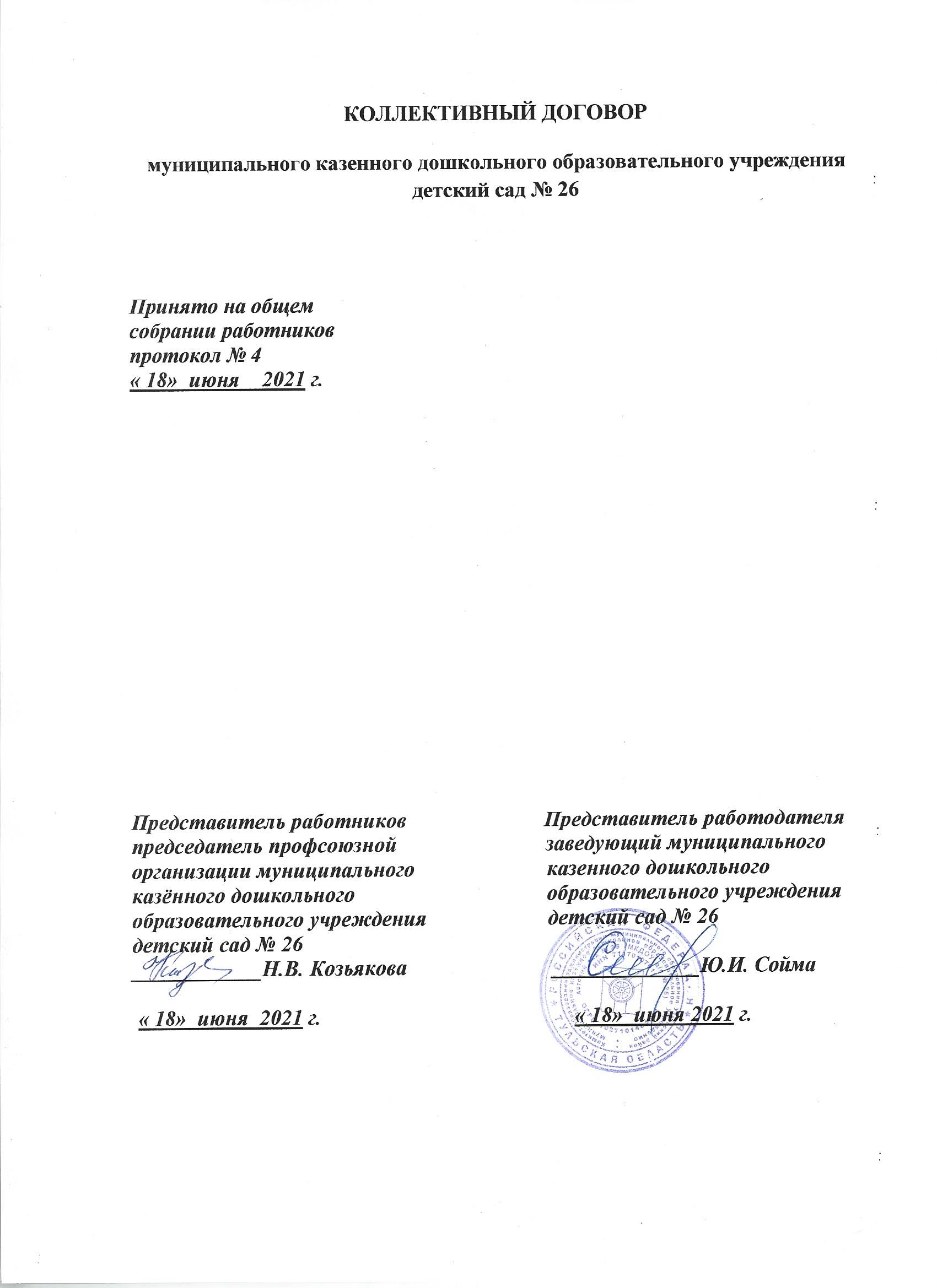 ОБЩИЕ ПОЛОЖЕНИЯНастоящий коллективный договор заключен между работодателем и работниками в лице их представителей и является правовым актом,
регулирующим социально-трудовые отношения в муниципальном казенном
дошкольном образовательном учреждении детском саду № 26 (далее -
МКДОУ д/с № 26)Основой для заключения коллективного договора являются:- Трудовой кодекс Российской Федерации (далее - ТК РФ);- Федеральный закон от 12 января 1996 г. №10-ФЗ «О профессиональных союзах, их правах и гарантиях деятельности»;- распоряжение правительства Тульской области от 04.04.2017 г. №142-р «О взаимодействии органов исполнительной власти Тульской области, органов местного самоуправления Тульской области и работодателей Тульской области с профессиональными союзами по реализации на территории Тульской области Федерального закона от 12.01.1996г. №10 «О профессиональных союзах, их правах и гарантиях деятельности»;   - областное отраслевое соглашение между министерством образования Тульской области и Тульской областной организацией  Профсоюза;- отраслевое трехстороннее соглашение между администрацией муниципального образования Узловский район, комитетом  образования администрации муниципального образования  Узловский   район и Узловской районной Тульской области организацией Профессионального союза работников народного образования и науки Российской Федерации.Коллективный договор заключен с целью определения взаимных
обязательств работников и работодателя по защите социально-трудовых прав
и профессиональных интересов работников образовательной организации и
установлению дополнительных социально-экономических, правовых и
профессиональных гарантий, льгот и преимуществ для работников, а также
по созданию более благоприятных условий труда по сравнению с трудовым
законодательством, иными актами, содержащими нормы трудового права,
соглашениями.Сторонами коллективного договора являются:- работодатель в лице его представителя - заведующего МКДОУ д/с № 26
Сойма Юлии Ивановны  (далее - работодатель);- работники образовательной организации в лице их представителя -
первичной профсоюзной организации в лице председателя первичной
профсоюзной организации Козьяковой Натальи Витальевны (далее – выборный орган первичной профсоюзной организации).Действие настоящего коллективного договора распространяется на
всех работников МКДОУ д/с №26, в том числе заключивших трудовой
договор о работе по совместительству.Работодатель обязан ознакомить под роспись с текстом
коллективного договора всех работников образовательной организации в
течение 3 дней после его подписания.Коллективный договор сохраняет свое действие в случае изменения
наименования МКДОУ д/с № 26, реорганизации в форме преобразования, а
также расторжения трудового договора с руководителем МКДОУ д/с № 26.При реорганизации (слиянии, присоединении, разделении,
выделении) МКДОУ д/с №26 коллективный договор сохраняет свое
действие в течение всего срока реорганизации.При смене формы собственности МКДОУ д/с №26 коллективный
договор сохраняет свое действие в течение трех месяцев со дня перехода
прав собственности.Любая из сторон имеет право направить другой стороне предложение о
заключении нового коллективного договора или о продлении действующего
на срок до трех лет, которое осуществляется в порядке, аналогичном порядку
внесения изменений и дополнений в коллективный договор.При ликвидации МКДОУ д/с №26 коллективный договор сохраняет
свое действие в течение всего срока проведения ликвидации.Стороны договорились, что изменения и дополнения в
коллективный договор в течение срока его действия могут вноситься по
совместному решению представителями сторон без созыва общего собрания
работников в установленном законом порядке (статья 44 ТК РФ). Вносимые
изменения и дополнения в текст коллективного договора не могут ухудшать
положение работников по сравнению с законодательством Российской
Федерации и положениями прежнего коллективного договораКонтроль за ходом выполнения коллективного договора
осуществляется сторонами коллективного договора в лице их
представителей, соответствующими органами по труду.Стороны коллективного договора обязуются проводить
обсуждение итогов выполнения коллективного договора на общем собрании
работников не реже одного раза в год.Локальные нормативные акты МКДОУ д/с №26, содержащие
нормы трудового права, являющиеся приложением к коллективному
договору, принимаются по согласованию с выборным органом первичной
профсоюзной организации.Работодатель обязуется обеспечивать гласность содержания и
выполнения условий коллективного договора.В течение срока действия коллективного договора ни одна из
сторон не вправе прекратить в одностороннем порядке выполнение принятых
на себя обязательств.Настоящий коллективный договор вступает в силу с момента его
подписания сторонами и действует в течение 3 лет до заключения нового.ГАРАНТИИ ПРИ ЗАКЛЮЧЕНИИ, ИЗМЕНЕНИИ И
РАСТОРЖЕНИИ ТРУДОВОГО ДОГОВОРАСтороны договорились, что:Работодатель не вправе требовать от работника выполнения
работы, не обусловленной трудовым договором, условия трудового договора
не могут ухудшать положение работника по сравнению с действующим
трудовым законодательством.Работодатель обязуется:Заключать трудовой договор с работником в письменной форме в
двух экземплярах, каждый из которых подписывается работодателем и
работником, один экземпляр под роспись передать работнику в день
заключения.При приеме на работу (до подписания трудового договора)
ознакомить работников под роспись с настоящим коллективным договором,
уставом МКДОУ д/с №26, правилами внутреннего трудового распорядка,
иными локальными нормативными актами, непосредственно связанными с
их трудовой деятельностью, а также ознакомить работников под роспись с
принимаемыми впоследствии локальными нормативными актами,
непосредственно связанными с их трудовой деятельностью.В трудовой договор включать обязательные условия, указанные в
статье 57 ТК РФ.При включении в трудовой договор дополнительных условий не
допускать ухудшения положения работника по сравнению с условиями,
установленными трудовым законодательством и иными нормативными
правовыми актами, содержащими нормы трудового права, соглашениями,
локальными нормативными актами, настоящим коллективным договором.В трудовом договоре оговаривать объем учебной нагрузки
педагогического работника, который может быть изменен только по
соглашению сторон трудового договора, за исключением случаев,
предусмотренных законодательством.Высвобождающуюся в связи с увольнением педагогических
работников учебную нагрузку предлагать, прежде всего, тем педагогическим
работникам, учебная нагрузка которых установлена в объеме менее нормы
часов за ставку заработной платы.Заключать трудовой договор для выполнения трудовой функции,
которая носит постоянный характер, на неопределенный срок. Срочный
трудовой договор заключать только в случаях, предусмотренных статьей 59
ТК РФ.При приеме на работу педагогических работников, имеющих первую
или высшую квалификационную категорию, а также ранее успешно
прошедших аттестацию на соответствие занимаемой должности, после
которой прошло не более трех лет, испытание при приеме на работу не
устанавливается.Оформлять изменения условий трудового договора путем
заключения дополнительных соглашений к трудовому договору, являющихся
неотъемлемой частью заключенного между работником и работодателем
трудового договора.Изменение определенных сторонами условий трудового
договора, в том числе перевод на другую работу, производить только по
письменному соглашению сторон трудового договора, за исключением
случаев, предусмотренных частями второй и третьей статьи 72.2. и статьей
74 ТК РФ.Временный перевод педагогического работника на другую работу в
случаях, предусмотренных частью 3 статьи 72.2. ТК РФ, возможен только
при наличии письменного согласия работника.В соответствии с отраслевым трехсторонним соглашением между
администрацией муниципального образования Узловский район, комитетом
образования администрации муниципального образования Узловский
район и районной организацией Профсоюза работников народного
образования и науки РФ по обеспечению социально-трудовых гарантий
работников образования критериями массового высвобождения работников
являются:а)	ликвидация организации (учреждения) образования при любой
численности работающих;б)	сокращение численности или штата работников в размере 10% в течение
30 календарных дней в организации (учреждении) с численностью до 50
человек;в)	при сокращении численности или штата работников в количестве:- от 5% до10% и более человек в течение 30 календарных дней;- от 10% до 15% и более человек в течение 60 календарных дней;- от 15% и более человек в течение 90 календарных дней.В случае массового высвобождения работников, возникшего в связи с
ликвидацией организации (учреждения), а также сокращением объемов его
деятельности, работодатель своевременно не менее чем за 3 месяца и в
полном объеме предоставляет органам службы занятости,
соответствующему выборному органу профсоюзной организации
информацию о возможных массовых увольнениях работников, числе,
категориях работников, сроков, в течение которых намечено их
осуществить, о предложениях работникам другой работы.При сокращении численности и (или) штата работников, кроме
перечисленных в статьях 179, 261 ТК РФ, преимущественное право на
оставление на работе имеют работники:- предпенсионного возраста (за 5 лет  до пенсии);- проработавшие в организации свыше 10 лет;- награжденные государственными и (или) ведомственными наградами в
связи с педагогической деятельностью;- педагогические работники, приступившие к трудовой деятельности
непосредственно после окончания образовательной организации высшего
или профессионального образования и имеющие трудовой стаж менее одного
годаОбеспечить работнику, увольняемому в связи с ликвидацией
организации, сокращением численности или штата работников организации,
право на время для поиска работы (5 часов в неделю) с сохранением среднего
заработка.Расторжение трудового договора в соответствии с пунктами 2, 3
и 5 части 1 статьи 81 ТК РФ с работником - членом Профсоюза по
инициативе работодателя может быть произведено только с учетом мнения
выборного органа первичной профсоюзной организации.С учетом мнения выборного органа первичной профсоюзной
организации определять формы профессионального обучения по программам
профессиональной подготовки, переподготовки, повышения квалификации
или дополнительного профессионального образования по программам
повышения квалификации и программам профессиональной переподготовки
педагогических работников, перечень необходимых профессий и
специальностей на каждый календарный год с учетом перспектив развития
МКДОУ д/с №26.Направлять педагогических работников на дополнительное
профессиональное образование по профилю педагогической деятельности не
реже чем один раз в три года (подпункт 2 пункта 5 статьи 47 Федерального
закона от 29 декабря 2012 г. № 273-ФЗ «Об образовании в Российской
Федерации», статьи 196 и 197 ТК РФ).В случае направления работника для профессионального
обучения или дополнительного профессионального образования сохранять
за ним место работы (должность), среднюю заработную плату по основному
месту работы и, если работник направляется для повышения квалификации в
другую местность, оплачивать ему командировочные расходы (суточные,
проезд к месту обучения и обратно, проживание) в порядке и размерах,
предусмотренных для лиц, направляемых в служебные командировки в
соответствии с документами, подтверждающими фактически произведенные
расходы.Предоставлять работникам, уже имеющим профессиональное
образование соответствующего уровня и направляемым работодателем для
получения образования, дополнительные отпуска с сохранением среднего
заработка путем заключения в письменной форме дополнительного
соглашения к трудовому договоруПредоставлять работнику, направляемому работодателем или
поступившему самостоятельно на обучение по имеющим государственную
аккредитацию программам бакалавриата, программам специалиста или
программам магистратуры дополнительные отпуска с сохранением среднего
заработка в соответствии со ст.173 ТК РФСодействовать работнику, желающему пройти
профессиональное обучение по программам профессиональной подготовки,
переподготовки, повышения квалификации или дополнительного
профессионального образования по программам повышения квалификации и
программам профессиональной переподготовки педагогических работников и
приобрести другую профессию.Рассматривать все вопросы, связанные с изменением структуры
МКДОУ д/с №26, ее реорганизацией с участием выборного органа первичной
профсоюзной организации.При принятии решений об увольнении работника в случае
признания его по результатам аттестации несоответствующим занимаемой
должности вследствие недостаточной квалификации принимать меры по
переводу работника с его письменного согласия на другую имеющуюся у
работодателя работу (как вакантную должность или работу,
соответствующую квалификации работника, так и вакантную нижестоящую
должность или нижеоплачиваемую работу), которую работник может
выполнять с учетом его состояния здоровья (часть 3 статьи 81 ТК РФ).Уведомлять профсоюзную организацию в письменной форме о
сокращении численности или штата работников не позднее чем за два месяца
до начала проведения соответствующих мероприятий, а в случаях, которые
могут повлечь массовое высвобождение, не позднее чем за три месяца (ст.82
ТК РФ).Уведомление должно содержать проекты приказов о сокращении
численности или штатов, список сокращаемых должностей и работников,
перечень вакансий, предполагаемые варианты трудоустройства.В случае массового высвобождения работников уведомление должно
содержать социально-экономическое обоснование.- Высвобождаемым работникам предоставляются гарантии и
компенсации, предусмотренные действующим законодательством при
сокращении численности или штата (ст. 178, 180 ТК РФ), а также
преимущественное право приема на работу при появлении вакансий.- При появлении новых рабочих мест в учреждении, в том числе и на
определенный срок, работодатель обеспечивает приоритет в приеме на
работу работников, добросовестно работавших в нем, ранее уволенных из
учреждения в связи с сокращением численности или штата работников2.3. Выборный орган первичной профсоюзной организации обязуется
осуществлять контроль за соблюдением работодателем трудового
законодательства и иными нормативными правовыми актами, содержащими
нормы трудового права, соглашениями, локальными нормативными актами,
настоящим коллективным договором при заключении, изменении и
расторжении трудовых договоров с работниками.РАБОЧЕЕ ВРЕМЯ И ВРЕМЯ ОТДЫХАСтороны пришли к соглашению о том, что:В соответствии с требованиями трудового законодательства и
иных нормативных правовых актов, содержащих нормы трудового права, а
также соглашений режим рабочего времени и времени отдыха работников
образовательной организации определяется настоящим коллективным
договором, правилами внутреннего трудового распорядка, иными
локальными нормативными актами, трудовыми договорами, расписанием
занятий, графиками работы, согласованными с выборным органом
первичной профсоюзной организации. Правила внутреннего трудового
распорядка являются приложением к коллективному договору (приложение
№1)Для руководителя, заместителей руководителя, руководителей
структурных подразделений, работников из числа административно-
хозяйственного, учебно-вспомогательного и обслуживающего персонала
МКДОУ д/с № 26 устанавливается нормальная продолжительность рабочего
времени, которая не может превышать 40 часов в неделю.Для работников и руководителей МКДОУ №26, расположенного
в сельской местности, женщин - устанавливается 36-часовая рабочая неделя,
если меньшая продолжительность не предусмотрена иными
законодательными актами. При этом заработная плата выплачивается в том
же размере, что и при полной продолжительности еженедельной работы (40
часов).Для педагогических работников МКДОУ д/с №26 устанавливается
сокращенная продолжительность рабочего времени - не более 36 часов в
неделю.В зависимости от должности и (или) специальности педагогических
работников с учетом особенностей их труда продолжительность рабочего
времени (нормы часов педагогической работы за ставку заработной платы),
порядок определения учебной нагрузки, оговариваемой в трудовом договоре,
и основания ее изменения, случаи установления верхнего предела учебной
нагрузки педагогических работников определяются уполномоченным
Правительством Российской Федерации федеральным органом
исполнительной власти, осуществляющим правовое регулирование в сфере
образования.В МКДОУ д/с №26 учебная нагрузка на новый учебный год
устанавливается заведующей МКДОУ д/с № 26 по согласованию с
выборным органом первичной профсоюзной организации.Заведующий должен ознакомить педагогических работников под
роспись с предполагаемой учебной нагрузкой на новый учебный год в
письменном виде до начала ежегодного оплачиваемого отпуска.Изменение условий трудового договора, за исключением изменения
трудовой функции педагогического работника МКДОУ д/с №26,
осуществлять только в случаях, когда по причинам, связанным с изменениеморганизационных или технологических условий труда.Учебная нагрузка педагогическим работникам, находящимся к
началу учебного года в отпусках в связи с рождением ребенка, по уходу за
ребенком до достижения им возраста полутора лет, по уходу за ребенком до
достижения им возраста трех лет, либо в ином отпуске, устанавливается при
распределении ее на очередной учебный год на общих основаниях, а затем
передается для выполнения другим учителям на период нахождения
указанных работников в соответствующих отпусках Привлечение педагогических работников в каникулярный период,
не совпадающий с их ежегодным оплачиваемым отпуском, к работе в
оздоровительные лагеря и другие оздоровительные образовательные
учреждения, находящиеся в другой местности, а также в качестве
руководителей длительных (без возвращения в тот же день) походов,
экспедиций, экскурсий, путешествий в другую местность может иметь место
только с согласия работников. Режим рабочего времени указанных
работников устанавливается с учетом выполняемой работы.Продолжительность рабочей недели - пять дней, непрерывная
рабочая неделя с двумя выходными днями в неделю устанавливается для
работников правилами внутреннего трудового распорядки и трудовыми
договорами.Привлечение работодателем работников к работе в сверхурочное
время допускается только с письменного согласия работника и
компенсируется в соответствии с трудовым законодательством.Работодатель может привлекать работников к сверхурочным работам в
соответствии со статьей 99 ТК РФ только с предварительного согласия
выборного органа первичной профсоюзной организации.К работе в сверхурочное время не допускаются беременные женщины,
работников в возрасте до восемнадцати лет, другие категории работников в
соответствии с ТК РФ и иными федеральными законами.Работодатель обязан согласовывать с выборным органом
первичной профсоюзной организации перечень должностей работников с
ненормированным рабочим днем.  Работа в выходные и праздничные дни запрещается. Привлечение
работников к работе в выходные и нерабочие праздничные дни производится
с их письменного согласия в случае необходимости выполнения заранее
непредвиденных работ, от срочного выполнения которых зависит в
дальнейшем нормальная работа МКДОУ д/с №26.Без согласия работников допускается привлечение их к работе в
случаях, определенных частью третьей статьи 113 ТК РФ.В других случаях привлечение к работе в выходные и нерабочие
праздничные дни допускается с письменного согласия работника и с учетом
мнения выборного органа первичной профсоюзной организации.Привлечение работника к работе в выходные и нерабочие праздничные
дни производится по письменному распоряжению работодателя.Привлечение работников организации к выполнению работы, не
предусмотренной должностными обязанностями, трудовым договором,
допускается только по письменному распоряжению работодателя с
письменного согласия работника, с дополнительной оплатой и с соблюдением
статей 60, 97 и 99 ТК РФ.В течение рабочего дня (смены) работнику предоставляется перерыв для отдыха и питания, время и продолжительность которого определяется  правилами внутреннего трудового распорядка МКДОУ д/с №26.  Для педагогических работников, выполняющих свои обязанности
непрерывно в течение рабочего дня, перерыв для приема пищи не
устанавливается .  Сторожам   устанавливается рабочая неделя в режиме гибкого рабочего времени с предоставлением выходных дней по скользящему графику. Для учета рабочего времени применяется суммированный учет. Учетный период- 1 год.Сторожам, поварам время для отдыха и приема   пищи включается в рабочее время. Педагогическим работникам предоставляется ежегодный
основной удлиненный оплачиваемый отпуск, продолжительность которого
устанавливается Правительством Российской Федерации, остальным
работникам предоставляется ежегодный основной оплачиваемый отпуск
продолжительностью не менее 28 календарных дней с сохранением места
работы (должности) и среднего заработка.Отпуск за первый год работы предоставляется работникам по
истечении шести месяцев непрерывной работы в образовательной
организации, за второй и последующий годы работы - в любое время
рабочего года в соответствии с очередностью предоставления отпусков. По
соглашению сторон оплачиваемый отпуск может быть предоставлен
работникам и до истечения шести месяцев (статья 122 ТК РФ).При предоставлении ежегодного отпуска педагогическим работникам
за первый год работы в каникулярный период, в том числе до истечения
шести месяцев работы, его продолжительность должна соответствовать
установленной для них продолжительности и оплачиваться в полном
размере.Очередность предоставления оплачиваемых отпусков
определяется ежегодно в соответствии с графиком отпусков, утверждаемым
работодателем по согласованию с выборным органом первичной
профсоюзной организации не позднее, чем за 2 недели до наступления
календарного года.О времени начала отпуска работник должен быть письменно извещен
не позднее, чем за две недели до его начала.Продление, перенесение, разделение и отзыв из оплачиваемого отпуска
производится с согласия работника в случаях, предусмотренных статьями
124-125 ТК РФ.Работникам с ненормированным рабочим днем, предоставляется
дополнительный оплачиваемый отпуск.Перечень должностей работников с ненормированным рабочим днем и
продолжительность дополнительного оплачиваемого отпуска за
ненормированный рабочий день определяется в соответствии со статьей 119ТК РФ по согласованию с выборным органом первичной профсоюзной
организации  .При исчислении общей продолжительности ежегодного
оплачиваемого отпуска дополнительные оплачиваемые отпуска
суммируются с ежегодным основным оплачиваемым отпуском.Ежегодный оплачиваемый отпуск продлевается в случае
временной нетрудоспособности работника, наступившей во время отпуска.Ежегодный оплачиваемый отпуск по соглашению между работником и
работодателем переносится на другой срок при несвоевременной оплате
времени отпуска либо при предупреждении работника о начале отпуска
позднее, чем за две недели.При увольнении работнику выплачивается денежная компенсация за
неиспользованный отпуск пропорционально отработанному времени.
Работнику, проработавшему 11 месяцев, выплачивается компенсация за
полный рабочий год.Денежная компенсация за неиспользованный отпуск при увольнении
работника исчисляется исходя из количества неиспользованных дней отпуска
с учетом рабочего года работника.При исчислении стажа работы при выплате денежной компенсации за
неиспользованный отпуск при увольнении необходимо учесть, что:- все дни отпусков, предоставляемых по просьбе работника без
сохранения заработной платы, если их общая продолжительность превышает
14 календарных дней в течение рабочего года, должны исключаться из
подсчета стажа, дающего право на выплату компенсации за
неиспользованный отпуск при увольнении (статья 121 ТК РФ);- излишки, составляющие менее половины месяца, исключаются из
подсчета, а излишки, составляющие не менее половины месяца, округляются
до полного месяца (п. 35 Правил об очередных и дополнительных отпусках,
утв. НКТ СССР от 30 апреля 1930 г. № 169).- запрещается не предоставление ежегодного оплачиваемого отпуска в течение двух лет подряд, а также не предоставление ежегодного оплачиваемого отпуска работникам в возрасте до восемнадцати лет и работникам, занятым на работах с вредными и (или) опасными условиями труда. Исчисление среднего заработка для оплаты ежегодного отпуска
производится в соответствии со статьей 139 ТК РФ.3.20.  Отпуска без сохранения заработной платы предоставляются
работнику по семейным обстоятельствам и другим уважительным причинам
продолжительностью, определяемой по соглашению между работником и
работодателем.3.21. По семейным обстоятельствам и другим уважительным причинам работнику по его письменному заявлению может быть предоставлен отпуск без сохранения заработной платы, продолжительность которого определяется по соглашению между работником и работодателем.Работодатель обязан на основании письменного заявления работника предоставить отпуск без сохранения заработной платы:  - участникам Великой Отечественной войны - до 35 календарных дней в году;- работающим пенсионерам по старости (по возрасту) - до 14 календарных дней в году;- родителям и женам (мужьям) военнослужащих, сотрудников органов внутренних дел, федеральной противопожарной службы, таможенных органов, сотрудников учреждений и органов уголовно-исполнительной системы, органов принудительного исполнения, погибших или умерших вследствие ранения, контузии или увечья, полученных при исполнении обязанностей военной службы (службы), либо вследствие заболевания, связанного с прохождением военной службы (службы), - до 14 календарных дней в году; -  работающим инвалидам - до 60 календарных дней в году;- работникам в случаях рождения ребенка, регистрации брака, смерти близких родственников - до пяти календарных дней;- в других случаях, предусмотренных  ТК РФ, иными федеральными законами. Указанный отпуск по письменному заявлению работника может быть присоединен к ежегодному оплачиваемому отпуску или использован отдельно полностью либо по частям. Перенесение этого отпуска на следующий рабочий год не допускается.3.22. Педагогическим работникам не реже чем через каждые десять лет
непрерывной педагогической работы предоставляется длительный отпуск
сроком до одного года в порядке, установленном федеральным органом
исполнительной власти, осуществляющим функции по выработке
государственной политики и нормативно-правовому регулированию в сфере
образования (подпункт 4 пункта 5 статьи 47 Федерального закона «Об
образовании в Российской Федерации», статья 335 ТК РФ).3.23. Выборный орган первичной профсоюзной организации
обязуется:3.23.1. Осуществлять контроль за соблюдением работодателем
требований трудового законодательства и иных нормативных правовых
актов, содержащих нормы трудового права, соглашений, локальных
нормативных актов, настоящего коллективного договора по вопросам
рабочего времени и времени отдыха работников.3.23.2. Предоставлять работодателю согласование при принятии
локальных нормативных актов, регулирующих вопросы рабочего времени и
времени отдыха работников, с соблюдением сроков и порядка,
установленных статьей 372 ТК РФ.3.23.3. Вносить работодателю представления об устранении выявленных
нарушений.ОПЛАТА И НОРМИРОВАНИЕ ТРУДАЗаработная плата выплачивается работникам за текущий месяц не
реже чем каждые полмесяца в денежной форме. Заработная плата по заявлению работника перечисляется на его лицевой счет в банке. Работник вправе заменить кредитную организацию (банк), в которую должна быть переведена заработная плата, сообщив в письменной форме работодателю об изменении реквизитов для перевода заработной платы не позднее чем за пятнадцать рабочих дней до дня выплаты заработной платыДнями выплаты заработной платы являются: 5 и 20 числа текущего
месяцаПри выплате заработной платы работнику вручается расчетный листок,
с указанием:- составных частей заработной платы, причитающейся ему за
соответствующий период;- размеров иных сумм, начисленных работнику, в том числе денежной
компенсации за нарушение работодателем установленного срока
соответственно выплаты заработной платы, оплаты отпуска, выплат при
увольнении и (или) других выплат, причитающихся работнику;- размеров и оснований произведенных удержаний;- общей денежной суммы, подлежащей выплате.Форма расчетного листка утверждается работодателем с учетом мнения
выборного органа первичной профсоюзной организации ( Приложение 3)Система оплаты труда устанавливается Положением об условиях
оплаты труда работников МКДОУ д/с №26. Положением об условиях оплаты
труда работников МКДОУ д/с №26 является приложением к коллективному
договору. Оплата труда работников в ночное время (с 22 часов до 6 часов) производится в размере 50 процентов должностного оклада ( оклада) , ставки, рассчитанного за час работы, за каждый час работы в ночное время.В случае задержки выплаты заработной платы на срок более 15
дней или выплаты заработной платы не в полном объеме, работник имеет
право приостановить работу на весь период до выплаты задержанной суммы,
известив об этом работодателя в письменной форме. При этом он не может
быть подвергнут дисциплинарному взысканию.Работодатель выплачивает работнику денежную компенсацию в случае нарушения установленного срока выплаты заработной платы, оплаты отпуска, выплат при увольнении и других выплат, причитающихся работнику –     не ниже 1/150 действующей в это время и увеличенной на 1 пункт ключевой ставки Центрального банка Российской Федерации от невыплаченной в срок суммы, за каждый день задержки, начиная со следующего дня после установленного срока выплаты по день фактического расчета включительно.Изменение условий оплаты труда, предусмотренных трудовым
договором, осуществляется при наличии следующих оснований ):- при присвоении квалификационной категории - со дня
вынесения решения аттестационной комиссией;- при изменении (увеличении) продолжительности стажа работы в
образовательной организации (выслуга лет);- при присвоении почетного звания - со дня присвоения почетного
звания уполномоченным органом;- при присуждении ученой степени доктора или кандидата наук -
со дня принятия Министерством образования и науки Российской Федерации
решения о выдаче диплома.Оплата труда работников, занятых на работах с вредными и (или)
опасными условиями труда, производится по результатам специальной
оценки условий труда в повышенном размере по сравнению с тарифными
ставками (окладами), установленными для различных видов работ с нормальными условиями труда. В приложении   к настоящему коллективному договору устанавливаются конкретные дифференцированные
размеры повышения оплаты труда в зависимости от условий труда, при этом
минимальный размер повышения оплаты труда работникам, занятым на
работах с вредными и (или) опасными условиями труда в соответствии со
статьей 147 ТК РФ не может быть менее 4% тарифной ставки (оклада),
установленной для различных видов работ с нормальными условиями труда.Экономия средств фонда оплаты труда направляется на
премирование, оказание материальной помощи работникам, что фиксируется
в локальных нормативных актах (положениях) МКДОУ д/с №26.В период отмены образовательного процесса для воспитанников
по санитарно-эпидемиологическим, климатическим и другим основаниям,
являющимся рабочим временем педагогических и других работников
МКДОУ д/с №26, за ними сохраняется заработная плата в установленном
порядке.Штаты МКДОУ д/с №26 формируются с учетом установленной
предельной наполняемости групп. За фактическое превышение количества
воспитанников в группе устанавливаются соответствующая доплата, как это
предусмотрено при расширении зоны обслуживания или увеличении объема
выполняемой работы (статья 151 ТК РФ).Установить нормативы численности персонала, занятого
обслуживанием в дошкольной образовательной организации, в соответствии
с постановлением Министерства труда России от 21 апреля 1993г. №88 «Об
утверждении нормативов по определению численности персонала, занятого
обслуживанием дошкольных учреждений.- Установить должность уборщика служебных помещений в
организациях, осуществляющих образовательную деятельность, из расчета
0,5 ед. на каждые 250 кв. м. убираемой площади, но не менее 0,25 должности
на учреждение.- Локальные нормативные акты, предусматривающие введение, замену
и пересмотр норм труда принимаются по согласованию с профкомом.- Пересмотр норм труда производится только при совершенствовании
или внедрении новой техники, технологии, проведения организационных
мероприятий по согласованию с профкомом».-Установить 15%  ежемесячную выплату стимулирующего характера к должностному окладу за высокое качество работы   работникам, заместителям руководителей, имеющим ведомственные награды Министерства образования и науки Российской Федерации, Министерства просвещения РФ - Установить единовременную стимулирующую выплату к должностному окладу за высокое качество работы   работникам, заместителям руководителей,   при награждении наградами Тульской области в размере 3000 рублей. СОЦИАЛЬНЫЕ ГАРАНТИИ И ЛЬГОТЫ5.  Стороны пришли к соглашению о том, что:Гарантии и компенсации работникам предоставляются в
следующих случаях:при заключении трудового договора (гл. 10, 11 ТК РФ);при переводе на другую работу (гл. 12 ТК РФ);при расторжении трудового договора (гл. 13 ТК РФ);по вопросам оплаты труда (гл. 20-22 ТК РФ);при направлении в служебные командировки (гл. 24 ТК РФ);при совмещении работы с обучением (гл. 26 ТК РФ);при предоставлении ежегодного оплачиваемого отпуска (гл. 19 ТКРФ);в связи с задержкой выдачи трудовой книжки при увольнении (ст.84.1 ТК РФ);в других случаях, предусмотренных трудовым законодательством.Работодатель обязуется:Обеспечивать право работников на обязательное социальное
страхование от несчастных случаев на производстве и профессиональных
заболеваний и осуществлять обязательное социальное страхование
работников в порядке, установленном федеральными законами и иными
нормативными правовыми актами.Своевременно и полностью перечислять за работников страховые
взносы в Пенсионный фонд РФ, Фонд социального страхования РФ, Фонд
медицинского страхования РФ.Выплачивать работникам МКДОУ д/с №26 на основании
заявления работника пособие на санаторно-курортное лечение в размере
оклада, должностного оклада по основной занимаемой должности из средств
бюджета Тульской области .Сохранять педагогическим работникам по истечении срока
действия квалификационной категории в течение одного года уровень
оплаты труда с учетом ранее имевшейся квалификационной категории по
заявлению работника:при выходе на работу после нахождения в отпуске по беременности и
родам, по уходу за ребенком;при выходе на работу после нахождения в длительном отпуске
сроком до одного года в соответствии с пунктом 4 части 5 статьи 47
Федерального закона «Об образовании в Российской Федерации»;в случае истечения срока действия квалификационной категории,
установленной педагогическим работникам и руководителям
образовательных организаций, которым до назначения пенсии по старости
осталось менее одного года.Ходатайствовать перед органом местного самоуправления о
предоставлении жилья нуждающимся работникам и выделении ссуд на его
приобретение (строительство).ОХРАНА ТРУДА И ЗДОРОВЬЯ6. Стороны рассматривают охрану труда и здоровья работников  МКОУ СОШ №   (далее – образовательной организации) в качестве одного из приоритетных направлений деятельности.6.1 Работодатель:6.1.1. Обеспечивает создание и функционирование системы управления охраной труда  в соответствии со статьей 212 Трудового кодекса Российской Федерации и Рекомендациями Министерства образования и науки Российской Федерации от 25.08.2015 № 12-1077.6.1.2. Выделяет средства в размере не менее 2,0 процентов от фонда оплаты труда и не менее 0,7 процента от суммы эксплуатационных расходов организации на улучшение условий и охраны труда, в том числе на обеспечение безопасной эксплуатации зданий и сооружений организации, проведение обучения по охране труда, специальной оценки условий труда, обязательных медицинских осмотров работников, обеспечение работников спецодеждой и другими средствами индивидуальной защиты и проведения других мероприятий, обеспечивающих безопасное проведение образовательного процесса. 6.1.3. Использует в качестве дополнительного источника финансирования мероприятий по охране труда возможность возврата части сумм страховых взносов в соответствии с законодательными и иными нормативными правовыми актами РФ. 6.1.4. Обеспечивает проведение обучения по охране труда и проверки знаний требований охраны труда в установленном порядке.6.1.5. Обеспечивает проведение специальной оценки условий труда в соответствии с Федеральным законом от 28 декабря . № 426-ФЗ «О специальной оценке условий труда», иными законодательными и нормативными правовыми актами.6.1.6. Обеспечивает организацию и проведение обязательных предварительных (при поступлении на работу) и периодических медицинских осмотров, а также обязательного психиатрического освидетельствования работников в соответствии со статьей 213 Трудового кодекса Российской Федерации.6.1.7. Обеспечивает работников сертифицированной спецодеждой и другими СИЗ,   смывающими и (или) обезвреживающими средствами в соответствии с установленными нормами.6.1.8. Проводит учет и ежегодный анализ причин производственного травматизма, профессиональной заболеваемости, несчастных случаев с обучающимися во время осуществления учебного процесса с целью принятия мер по улучшению условий труда и снижению травматизма.6.1.9. Проводит расследование несчастных случаев на производстве в установленном законодательством порядке.  6.1.10. Осуществляет обязательное страхование работников образовательной организации от несчастных случаев на производстве в соответствии с законодательными и иными нормативными правовыми актами в сфере социального страхования. 6.1.11. Организует проведение диспансеризации работников, направленной на раннее выявление и профилактику заболеваний, в том числе социально значимых.6.1.12. Обеспечивает предоставление гарантий и компенсаций работникам, занятым на работах с вредными и (или) опасными условиями труда, по результатам проведенной специальной оценки условий труда в соответствии с законодательными и иными нормативными правовыми актами.6.1.13. Обеспечивают выделение не менее 2,0 процентов внебюджетных средств образовательной организации на оздоровление работников.6.2. Выборный коллегиальный орган первичной профсоюзной организации (профком):6.2.1. Организует проведение общественного контроля за обеспечением безопасных и здоровых условий труда при проведении образовательного процесса  в соответствии с законодательными и иными нормативными правовыми актами по охране труда. 6.2.2. Координирует работу уполномоченных (доверенных) лиц по охране труда профсоюзного комитета по осуществлению общественного контроля за состоянием охраны труда в   помещениях. 6.2.3. Организует обучение и проверку знаний требований охраны труда уполномоченных (доверенных) лиц по охране труда профсоюзного комитета, членов комитета (комиссии) по охране труда, а также обучение навыков оказания первой помощи пострадавшим при несчастных случаях.   6.2.4. Обеспечивает участие представителей Профсоюза в комиссиях по:- охране труда и здоровья; - проведению специальной оценки условий труда;- организации и проведению обязательных медицинских осмотров и диспансеризации;- расследованию несчастных случаев на производстве и с обучающимися при проведении учебного процесса;- приемке  помещений, спортивных залов, площадок и других объектов к началу учебного года. 6.2.5. Оказывает методическую и консультационную помощь представителям   первичной организации в практической работе по осуществлению общественного контроля за состоянием охраны труда в структурных подразделениях организации.6.2.6. Оказывает практическую помощь членам Профсоюза в реализации их прав на безопасные условия труда, социальные гарантии и компенсации за работу во вредных условиях труда, представляет их интересы во всех органах управления образовательной организации, в суде.Принимает участие в рассмотрении трудовых споров, связанных с нарушением законодательства об охране труда, обязательств, предусмотренных коллективным договором образовательной организации.6.2.7. Обращается к работодателю с предложением о привлечении к ответственности лиц, допустивших нарушения требований охраны труда.6.3   Стороны совместно:	6.3.1. Принимают участие в подготовке и заключении ежегодного Соглашения по охране труда,   предусматривающего организационные, технические, лечебно-профилактические мероприятия по улучшению условий, охраны труда и здоровья с указанием финансовых затрат, сроков выполнения, а также должностных лиц, ответственных за реализацию мероприятий по охране труда.	6.3.2. Организуют участие уполномоченных лиц по охране труда профсоюзного комитета образовательной организации   в смотре-конкурсе на звание «Лучший уполномоченный по охране труда Профсоюза»  , проведении Дней охраны труда, конференций, семинаров и выставок по охране труда.	6.3.3. Организуют  проведение комплексных, тематических и целевых проверок в   образовательной организации по вопросам охраны труда с последующим обсуждением на совместных заседаниях представителей работодателя и выборного органа первичной профсоюзной организации (профкома).	6.3.4. Организуют реализацию мероприятий, направленных на развитие физической культуры и спорта, в том числе проведение соревнований, спартакиад, турниров по различным видам спорта и туризма с целью привлечения работников и обучающихся к здоровому образу жизни.VII. МОЛОДЕЖНАЯ ПОЛИТИКА Стороны договорились, что   приоритетными  направления    МКДОУ д/с №26 являются:закрепление наставников за молодыми педагогами в первый год их работы;привлечение молодежи к профсоюзной деятельности и членству в профсоюзе.дальнейшее развитие действенного и эффективного механизма, обеспечивающего повышение профессионального уровня и непрерывного повышения квалификации молодых педагогов;обеспечение организации  мероприятий по формированию позитивного имиджа и повышению социального статуса молодых педагогов.VIII. ГАРАНТИИ ПРОФСОЮЗНОЙ ДЕЯТЕЛЬНОСТИ8.1. Работодатель обеспечивает по письменному заявлению
ежемесячное бесплатное перечисление на счет профсоюзной организации
членских профсоюзных взносов из заработной платы работников,
являющихся членами профсоюза, одновременно с выдачей заработной
платы.8.2. В случае если работник, не состоящий в Профсоюзе, уполномочил
выборный орган первичной профсоюзной организации представлять его
законные интересы во взаимоотношениях с работодателем (статьи 30 и 31 ТК
РФ), руководитель обеспечивает по письменному заявлению работника
ежемесячное перечисление на счет первичной профсоюзной организации
денежных средств из заработной платы работника в размере 1% (часть 6 статьи377 ТК РФ).8.3. В целях создания условий для успешной деятельности первичной
профсоюзной организации и ее выборного органа в соответствии с Трудовым
кодексом Российской Федерации, Федеральным законом «О
профессиональных союзах, их правах и гарантиях деятельности», иными
федеральными законами, настоящим коллективным договором работодатель
обязуется:8.3.1. При принятии локальных нормативных актов, затрагивающих
права работников образовательной организации, учитывать мнение
выборного органа первичной профсоюзной организации в порядке и на
условиях, предусмотренных трудовым законодательством и настоящим
коллективным договором;8.3.2. Соблюдать права профсоюза, установленные законодательством
и настоящим коллективным договором (глава 58 ТК РФ);8.3.3. Не препятствовать представителям профсоюза в посещении
рабочих мест, на которых работают члены профсоюза, для реализации
уставных задач и представленных законодательством прав (статья 370 ТК
РФ, статья 11 Федерального закона «О профессиональных союзах, их правах
и гарантиях деятельности»);8.3.4. Безвозмездно предоставлять выборному органу первичной
профсоюзной организации помещения как для постоянной работы выборного
органа первичной профсоюзной организации, так и для проведения
заседаний, собраний, хранения документов, а также предоставить
возможность размещения информации в доступном для всех работников
месте;8.3.5. Предоставлять выборному органу первичной профсоюзной
организации в бесплатное пользование необходимые для его деятельности
оборудование, транспортные средства, средства связи и оргтехники;8.3.6. Осуществлять техническое обслуживание оргтехники и
компьютеров, множительной техники, необходимой для деятельности
выборного органа первичной профсоюзной организации, а также
осуществлять хозяйственное содержание, ремонт, отопление, освещение,
уборку и охрану помещения, выделенного выборному органу первичной
профсоюзной организации;8.3.7. Не допускать ограничения гарантированных законом социально-
трудовых и иных прав и свобод, принуждения, увольнения или иных форм
воздействия в отношении любого работника в связи с его членством в
Профсоюзе и (или) профсоюзной деятельностью.8.3.8. Привлекать представителей выборного органа первичной
профсоюзной организации для осуществления контроля за правильностью
расходования фонда оплаты труда, фонда экономии заработной платы,
внебюджетного фонда.8.4. Взаимодействие работодателя с выборным органом первичной
профсоюзной организации осуществляется посредством:- учета мотивированного мнения выборного органа первичной
профсоюзной организации в порядке, установленном статьями 372 и 373 ТК РФ;- согласования (письменного), при принятии решений руководителем
образовательной организации по вопросам, предусмотренным пунктом 7.5.
настоящего коллективного договора, с выборным органом первичной
профсоюзной организации после проведения взаимных консультаций.8.5. С учетом мнения выборного органа первичной профсоюзной
организации производится:- установление системы оплаты труда работников, включая
порядок стимулирования труда в организации (статья 144 ТК РФ);- принятие правил внутреннего трудового распорядка (статья 190
ТК РФ);- составление графиков сменности (статья 103 ТК РФ);- установление сроков выплаты заработной платы работникам
(статья 136 ТК РФ);- привлечение к сверхурочным работам (статья 99 ТК РФ);- привлечение к работе в выходные и нерабочие праздничные дни
(статья 113 ТК РФ);- установление очередности предоставления отпусков (статья 123
ТК РФ);- принятие решений о режиме работы в период отмены
образовательного процесса по санитарно-эпидемиологическим,
климатическим и другим основаниям (статья 100 ТК РФ);- принятие решения о временном введении режима неполного
рабочего времени при угрозе массовых увольнений и его отмены (статья 180
ТК РФ);- утверждение формы расчетного листка (статья 136 ТК РФ);- определение форм подготовки работников и дополнительного
профессионального образования работников, перечень необходимых
профессий и специальностей (статья 196 ТК РФ);- определение сроков проведения специальной оценки условий
труда (статья 22 ТК РФ);- формирование аттестационной комиссии в МКДОУ д/с №26
(статья 82 ТК РФ);- формирование комиссии по урегулированию споров между
участниками образовательных отношений;- принятие локальных нормативных актов организации,
закрепляющих нормы профессиональной этики педагогических работников;- изменение условий труда (статья 74 ТК РФ).8.6. С учетом мотивированного мнения выборного органа первичной
профсоюзной организации производится расторжение трудового договора с
работниками, являющимися членами профсоюза, по следующим основаниям:- сокращение численности или штата работников организации
(статьи 81, 82, 373 ТК РФ);- несоответствие работника занимаемой должности или
выполняемой работе вследствие недостаточной квалификации,
подтвержденной результатами аттестации (статьи 81, 82, 373 ТК РФ);- неоднократное неисполнение работником без уважительных причин
трудовых обязанностей, если он имеет дисциплинарное взыскание (статьи 81,
82, 373 ТК РФ);- повторное в течение одного года грубое нарушение устава
организации, осуществляющей образовательную деятельность (пункт 1
статьи 336 ТК РФ);- совершение работником, выполняющим воспитательные функции,
аморального проступка, несовместимого с продолжением данной работы
(пункт 8 части 1 статьи 81 ТК РФ);- применение, в том числе однократное, методов воспитания,
связанных с физическим и (или) психическим насилием над личностью
обучающегося, воспитанника (пункт 2 статьи 336 ТК РФ).8.7. По согласованию с выборным органом первичной профсоюзной
организации производится:- установление перечня должностей работников с
ненормированным рабочим днем (статья 101 ТК РФ);- представление к присвоению почетных званий (статья 191 ТКРФ);	- представление к награждению отраслевыми наградами и иными
наградами (статья 191 ТК РФ);- установление размеров повышенной заработной платы за
вредные и (или) опасные и иные особые условия труда (статья 147 ТК РФ);- установление размеров повышения заработной платы в ночное
время (статья 154 ТК РФ);- распределение учебной нагрузки (статья 100 ТК РФ);- утверждение расписания занятий (статья 100 ТК РФ);- установление, изменение размеров выплат стимулирующего
характера (статьи 135, 144 ТК РФ);- распределение премиальных выплат и использование фонда
экономии заработной платы (статьи 135, 144 ТК РФ);8.8. С предварительного согласия выборного органа первичной
профсоюзной организации производится:- применение дисциплинарного взыскания в виде замечания или
выговора в отношении работников, являющихся членами выборного органа
первичной профсоюзной организации (статьи 192, 193 ТК РФ);- временный перевод работников, являющихся членами выборного
органа первичной профсоюзной организации, на другую работу в случаях,
предусмотренных частью 3 статьи 72.2. ТК РФ;- увольнение по инициативе работодателя члена выборного органа
первичной профсоюзной организации, участвующего в разрешении
коллективного трудового спора (часть 2 статьи 405 ТК РФ).8.9. С предварительного согласия вышестоящего выборного
профсоюзного органа производится увольнение председателя (заместителя
председателя) выборного органа первичной профсоюзной организации в
период осуществления своих полномочий и в течение 2-х лет после его
окончания по следующим основаниям (статьи 374, 376 ТК РФ):- сокращение численности или штата работников организации
(пункт 2 части 1 статьи 81 ТК РФ);- несоответствие работника занимаемой должности или
выполняемой работе вследствие недостаточной квалификации,
подтвержденной результатами аттестации (пункт 3 части 1 статьи 81 ТК РФ);- неоднократное неисполнение работником без уважительных
причин трудовых обязанностей, если он имеет дисциплинарное взыскание
(пункт 5 части 1 статьи 81 ТК РФ).8.10. Члены выборного органа первичной профсоюзной организации
освобождаются от работы для участия в профсоюзной учебе, для участия в
съездах, конференциях, созываемых профсоюзом, в качестве делегатов, а
также в работе пленумов, президиумов с сохранением среднего заработка
(части 3 статьи 374 ТК РФ).8.11. На время осуществления полномочий работником
образовательной организации, избранным на выборную должность в
выборный орган первичной профсоюзной организации с освобождением от
основной работы, на его место принимается работник по договору,
заключенному на определенный срок, для замены временно отсутствующего
работника, за которым сохраняется место работы.8.12. Члены выборного органа первичной профсоюзной организации,
участвующие в коллективных переговорах, в период их ведения не могут
быть без предварительного согласия выборного органа первичной
профсоюзной организации подвергнуты дисциплинарному взысканию,
переведены на другую работу или уволены по инициативе работодателя, за
исключением случаев расторжения трудового договора за совершение
проступка, за который в соответствии с ТК РФ, иными федеральными
законами предусмотрено увольнение с работы (часть 3 статьи 39 ТК РФ).8.13. Члены выборного органа первичной профсоюзной организации
включаются в состав комиссий образовательной организации по
тарификации, аттестации педагогических работников, специальной оценке
рабочих мест, охране труда, социальному страхованию.IX. ОБЯЗАТЕЛЬСТВА ВЫБОРНОГО ОРГАНА ПЕРВИЧНОЙ
ПРОФСОЮЗНОЙ ОРГАНИЗАЦИИ9. Выборный орган первичной профсоюзной организации
обязуется:9.1. Представлять и защищать права и интересы членов профсоюза по
социально-трудовым вопросам в соответствии с Трудовым кодексомРоссийской Федерации и Федеральным законом «О профессиональных
союзах, их правах и гарантиях деятельности».Представлять во взаимоотношениях с работодателем интересы
работников, не являющихся членами профсоюза, в случае, если они
уполномочили выборный орган первичной профсоюзной организации
представлять их интересы и перечисляют ежемесячно денежные средства из
заработной платы на счет первичной профсоюзной организации.9.2. Осуществлять контроль за соблюдением работодателем и его
представителями трудового законодательства и иных нормативных правовых
актов, содержащих нормы трудового права.9.3. Осуществлять контроль за правильностью ведения и хранения
трудовых книжек работников, за своевременностью внесения в них записей,
в том числе при установлении квалификационных категорий по результатам
аттестации работников.9.4. Осуществлять контроль за охраной труда в МКДОУ д/с №26.9.5. Представлять и защищать трудовые права членов профсоюза в
комиссии по трудовым спорам и в суде.9.6. Осуществлять контроль за правильностью и своевременностью
предоставления работникам отпусков и их оплаты.9.7. Осуществлять контроль за соблюдением порядка аттестации
педагогических работников МКДОУ д/с №26, проводимой в целях
подтверждения соответствия занимаемой должности.9.8. Принимать участие в аттестации работников МКДОУ д/с №26
на соответствие занимаемой должности, делегируя представителя в состав
аттестационной комиссии МКДОУ д/с №26.9.9. Осуществлять проверку правильности удержания и перечисления
на счет первичной профсоюзной организации членских профсоюзных
взносов.9.10. Информировать членов Профсоюза о своей работе, о
деятельности выборных профсоюзных органов.X. КОНТРОЛЬ ЗА ВЫПОЛНЕНИЕМ КОЛЛЕКТИВНОГО ДОГОВОРА. ОТВЕТСТВЕННОСТЬ СТОРОН КОЛЛЕКТИВНОГО ДОГОВОРА10. Стороны договорились:10.1 Совместно разрабатывать ежегодный план мероприятий по
реализации настоящего коллективного договора на текущий год и ежегодно
отчитываться на общем собрании работников о его выполнении.10.2. Работодатель в течение 7 календарных дней со дня подписания
коллективного договора направляет его в орган по труду (уполномоченный
орган) для уведомительной регистрации.10.3.Разъяснять условия коллективного договора работникам
образовательной организации.10.4. Представлять сторонам необходимую информацию в целях обеспечения надлежащего контроля за выполнением условий коллективного
договора в течение 7 календарных дней со дня получения соответствующего запроса 